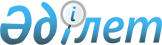 О внесении изменений в раздел 15 главы II Единых санитарно-эпидемиологических и гигиенических требований к продукции (товарам), подлежащей санитарно-эпидемиологическому надзору (контролю)Решение Коллегии Евразийской экономической комиссии от 29 ноября 2021 года № 161.
      В соответствии c пунктом 2 статьи 57 Договора о Евразийском экономическом союзе от 29 мая 2014 года и пунктом 20 приложения № 2 к Регламенту работы Евразийской экономической комиссии, утвержденному Решением Высшего Евразийского экономического совета от 23 декабря 2014 г. № 98, Коллегия Евразийской экономической комиссии решила: 
      1. Внести в раздел 15 главы II Единых санитарно-эпидемиологических и гигиенических требований к продукции (товарам), подлежащей санитарно-эпидемиологическому надзору (контролю), утвержденных Решением Комиссии Таможенного союза от 28 мая 2010 г. № 299, следующие изменения:
      абзац второй пункта 3 изложить в следующей редакции:
      "агрохимикаты" – удобрения, химические мелиоранты, предназначенные для питания растений и регулирования плодородия почв;";
      в позиции 160 приложения 15.1 в графе "МДУ в продукции (мг/кг)" слова "ананас, клубника" заменить словом "клубника".
      2. Настоящее Решение вступает в силу по истечении 30 календарных дней с даты его официального опубликования. 
					© 2012. РГП на ПХВ «Институт законодательства и правовой информации Республики Казахстан» Министерства юстиции Республики Казахстан
				
      Председатель КоллегииЕвразийской экономической комиссии

М. Мясникович
